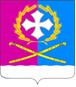 АДМИНИСТРАЦИЯ ВОРОНЕЖСКОГО СЕЛЬСКОГО ПОСЕЛЕНИЯ УСТЬ-ЛАБИНСКОГО РАЙОНА П О С Т А Н О В Л Е Н И Еот 05 февраля 2018 г.             						             № 32станица ВоронежскаяОб утверждении Перечня видов муниципального контроля и органов местного самоуправления, уполномоченных на их осуществлениена территории Воронежского сельского поселения Усть-Лабинского районаВ соответствии с решением Совета Воронежского сельского поселения Усть-Лабинского района от 19.05.2017 № 4 Протокол № 51 «О порядке ведения перечня видов муниципального контроля и органов местного самоуправления, уполномоченных на их осуществление на территории Воронежского сельского поселения Усть-Лабинского района», руководствуясь Уставом Воронежского сельского поселения Усть-Лабинского района постановляю:1.Утвердить Переченьвидов муниципального контроля и органов местного самоуправления, уполномоченных на их осуществление на территории Воронежского сельского поселения Усть-Лабинского района согласно приложения. 2. Юридическому отделу администрации Воронежского сельского поселения Усть-Лабинского района (Субочева) обнародовать настоящее постановление и разместить на официальном сайте Воронежского сельского поселения Усть-Лабинского района в сети «Интернет».3. Контроль за исполнением настоящего постановления возложить на начальника общего отдела администрации Воронежского сельского поселения Усть-Лабинского района А.В. Шевченко. 4. Постановление вступает в силу с момента его обнародования. Исполняющий обязанности главы Воронежского сельского поселенияУсть-Лабинского района                                                                            Л.Н. ГедзьПРИЛОЖЕНИЕ УТВЕРЖДЕНОпостановлением администрации Воронежского сельского поселенияУсть-Лабинского районаот 05.02.2018 г. № 32ПеречНЬвидов муниципального контроля и органов местного самоуправления, уполномоченных на их осуществлениена территории Воронежского сельского поселения Усть-Лабинского районаНачальник общего отдела администрации Воронежского сельского поселенияУсть-Лабинского района                                                                 А.В. Шевченко№п/пНаименование видов муниципального контроляУстановленные законодательством основаниях осуществления муниципального контроляОрган местного самоуправления, уполномоченный на осуществление муниципального контроля (отдел администрации)1Муниципальный контроль за сохранностью автомобильных дорог местного значения в границах населенных пунктов поселенияОснованием для начала административной процедуры является ежегодно утверждаемая органом муниципального контроля программа профилактики нарушений, направленная на предупреждение нарушений юридическими лицами и индивидуальными предпринимателями обязательных требований, устранения причин, факторов и условий, способствующих нарушениям обязательных требованийОбщий отдел администрации Воронежского сельского поселения Усть-Лабинского района2Муниципальный контроль в области торговой деятельностиОснованием для начала административной процедуры является ежегодно утверждаемая органом муниципального контроля программа профилактики нарушений, направленная на предупреждение нарушений юридическими лицами и индивидуальными предпринимателями обязательных требований, устранения причин, факторов и условий, способствующих нарушениям обязательных требованийОбщий отдел администрации Воронежского сельского поселения Усть-Лабинского района